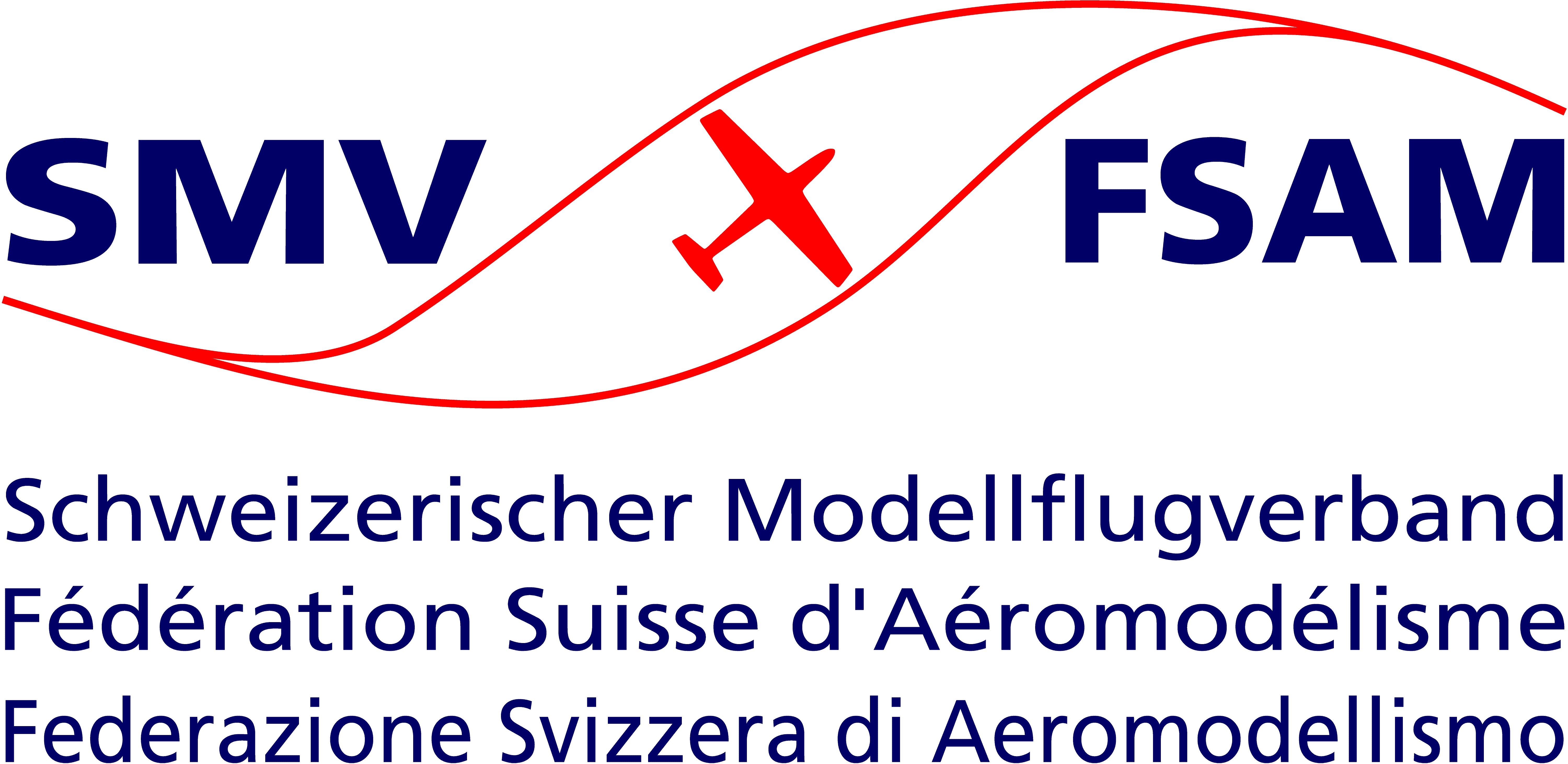 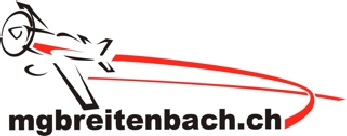 International JURA CUP Control Line 19/20 September 2020 Anmeldeformular / Entry formUnterkunft / Lodging: 		Camping       					Hotel*			* Bitte selber buchen  
								* Please book yourselfBitte Anmeldung bis 8. September 2020 senden an:Please send your entry before 8 September 2020 to: Ursula Borer
Unterer Lebernweg 14CH-4208 Nunningen		E-Mail: ursula.borer-brun@bluewin.chSwitzerland 		Tel:	 +41 79 88 66 302Vorname / NameFirst Name / Last NameAdresse / LandAddress / CountryE-mailWettbewerbsklasse Competition ClassFAI-ID Number